Tuesday 12.05.2020Fluent in Five2,807 + ____ = 4,000 999 – 50 = 57 x 100 = 57 x 10 = 890 ÷ 100 =Times Table RockstarsSpend 10 minutes on TT Rockstars (ON SOUNDCHECK PLEASE!)Maths Task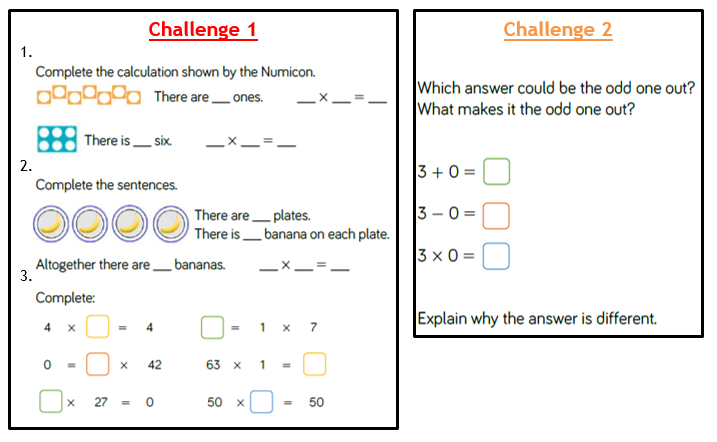 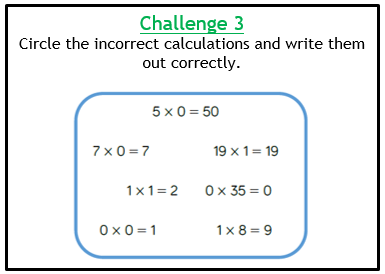 